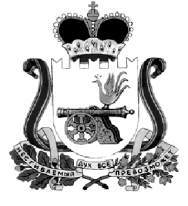 АДМИНИСТРАЦИЯ МУНИЦИПАЛЬНОГО ОБРАЗОВАНИЯ«КАРДЫМОВСКИЙ РАЙОН» СМОЛЕНСКОЙ ОБЛАСТИ П О С Т А Н О В Л Е Н И Еот  24.03.2020   № 00199Об утверждении Положения о порядке проведения капитального ремонта переданного в аренду недвижимого имущества, находящегося в  муниципальной собственности муниципального образования «Кардымовский район» Смоленской областиВ целях повышения эффективности использования недвижимого имущества, находящегося в муниципальной собственности муниципального образования «Кардымовский район» Смоленской области, и поддержания его в состоянии, пригодном для эксплуатации, Администрация муниципального образования «Кардымовский район» Смоленской области п о с т а н о в л я е т:1. Утвердить Положение о порядке проведения капитального ремонта переданного в аренду недвижимого имущества, находящегося в муниципальной собственности муниципального образования «Кардымовский район» Смоленской области.2. Настоящее постановление опубликовать на официальном сайте Администрации муниципального образования  «Кардымовский район» Смоленской области в сети «Интернет», а также в районной газете «Знамя труда» - Кардымово».3. Контроль исполнения настоящего постановления возложить на заместителя Главы муниципального образования «Кардымовский район» Смоленской области Д.В. Тарасова.4. Настоящее постановление вступает в силу со дня его подписания.УТВЕРЖДЕНОпостановлением Администрациимуниципального образования«Кардымовский район»Смоленской областиот 24.03.2020 № 00199   ПОЛОЖЕНИЕо порядке проведения капитального ремонта переданного в аренду недвижимого имущества, находящегося в муниципальной собственности муниципального образования «Кардымовский район» Смоленской области1. Настоящее Положение разработано в соответствии с Гражданским кодексом Российской Федерации в целях поддержания недвижимого имущества, находящегося в муниципальной собственности муниципального образования «Кардымовский район» Смоленской области (далее - объекты), в состоянии, пригодном для эксплуатации, и устанавливает порядок проведения капитального ремонта объектов.2. Капитальный ремонт переданного в аренду объекта (далее - капитальный ремонт) производится арендатором с согласия Администрации муниципального образования «Кардымовский район» Смоленской области (далее также  Администрация).3. Для получения согласия на проведение капитального ремонта арендатор представляет в Администрацию письменное заявление, согласованное с арендодателем, с указанием:- наименования, организационно-правовой формы, места нахождения - для юридического лица;- фамилии, имени, отчества, места жительства, данных документа, удостоверяющего личность - для физического лица;- номера и даты договора аренды;- адреса арендуемого объекта;- перечня необходимых при проведении капитального ремонта ремонтно-строительных работ;- предлагаемых сроков проведения капитального ремонта.К заявлению прилагаются:- акт обследования технического состояния объекта, выполненный специализированной организацией, имеющей свидетельство о допуске к работам по инженерным изысканиям, которые оказывают влияние на безопасность объектов капитального строительства, выданное саморегулируемой организацией в области инженерных изысканий, архитектурно-строительного проектирования, строительства, реконструкции, капитального ремонта объектов капитального строительства, подтверждающий необходимость проведения капитального ремонта;- сметная документация на капитальный ремонт, согласованная с отделом строительства, жкх, транспорта, связи Администрации муниципального образования «Кардымовский район» Смоленской области.4. Администрация принимает решение о даче согласия на проведение капитального ремонта или об отказе в даче согласия в течение 30 дней с даты поступления заявления, о чем извещает арендатора.Отказ в даче согласия на проведение капитального ремонта допускается в случае:- непредставления документов, указанных в пункте 3 настоящего Положения;- отсутствия согласования заявления с арендодателем;- отсутствия согласования с отделом строительства, жкх, транспорта, связи Администрации муниципального образования «Кардымовский район» Смоленской области.5. Расходы по составлению и согласованию сметной документации на капитальный ремонт при определении суммы затрат на капитальный ремонт, подлежащей возмещению, не учитываются.6. Текущий контроль за ходом выполнения арендатором ремонтно-строительных работ осуществляет арендодатель.7.  Арендатор при проведении капитального ремонта обязан:1) обеспечить исправное состояние элементов объекта, заданных параметров и режимов работы входящих в его состав технических устройств;2) обеспечить качество проведения ремонтно-строительных работ.8.  Капитальный ремонт производится в течение срока действия договора аренды 9. Арендатор представляет арендодателю ежеквартально в срок до 25 числа месяца, следующего за отчетным периодом, следующие документы:- акты выполненных при проведении капитального ремонта ремонтно-строительных работ за истекший квартал;- копии документов, подтверждающих оплату выполненного при капитальном ремонте объема ремонтно-строительных работ.10. По завершении капитального ремонта арендодателем и арендатором составляется акт о выполненных ремонтно-строительных работах .11. Затраты арендатора на проведение работ по капитальному ремонту возмещаются ему арендодателем после подписания акта о выполненных ремонтно-строительных работах и представления арендатором справки о стоимости работ по капитальному ремонту и произведенных затратах на их выполнение с приложением платежных документов. Указанные затраты возмещаются в течение срока действия договора аренды путем их зачета в счет подлежащей уплате арендной платы за пользование объектом. Размер возмещения затрат арендатора на проведение работ по капитальному ремонту не может превышать размера арендной платы, подлежащей уплате в течение оставшегося после завершения ремонтно-строительных работ срока действия договора аренды.Исполняющий обязанности Главы муниципального образования «Кардымовский район» Смоленской области                                         Д.В. Тарасов